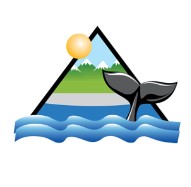 Form 5  Submission of notified proposal for policy statement or plan, change or variation. Clause 6 of Schedule 1, Resource Management Act 1991 Dark Sky – Plan Change 5 To: Kaikoura District Council Name of submitter: ……………………………………………
This is a submission on the following proposed plan change: In accordance with the Clause 5 of the First Schedule of the Resource Management Act 1991, the Kaikōura Dark Sky Trust has prepared the following plan change which was adopted by the District Council on 31St January 2024 to the Kaikoura District Plan: Kaikoura Dark Sky Plan Change 5The purpose of this plan change is to review the light chapter of the District Plan and support the establishment of an International Dark Sky Sanctuary (IDSS) across the Kaikōura district, with Kaikōura seeking International Dark Sky Community (IDSC) accreditation over the Kaikōura township.
The Plan Change 5 encompass the entire Kaikōura District, approximately 2,048 km.This is a submission on proposed Plan Change 5 to the Kaikoura District Plan (the proposal).I am / am not* a trade competitor for the purposes of section 308B of the Resource Management Act 1991 (*select one)*I / We am / am not (select one) directly affected by an effect of the subject matter of the submission that:(a)	adversely affects the environment; and(b)	does not relate to trade competition or the effects of trade competition.*Delete this paragraph if you are not a trade competitor.The specific provisions (e.g. policy or objective) of the proposal that my submission relates to are:……………………………..……………………………..……………………………..……………………………..……………………………..……………………………..……………………………..……………………………..……………………………..……………………………..………………My submission is: [include whether you support or oppose the specific provisions or wish to have them amended; and reasons for your views – see Appendix 1 for example]. ……………………………..……………………………..……………………………..……………………………..……………………………..……………………………..……………………………..……………………………..……………………………..……………………………..…………………………………………………………………………………………………………………………...……………………………..……………………………..……………………………..……………………………..……………………………..……………………………..……………………………..I seek the following decision from the local authority: [give precise details please attach additional sheets if required – see Appendix 1 for example]. ……………………………..……………………………..……………………………..……………………………..……………………………..……………………………..……………………………..……………………………..……………………………..……………………………..…………………………………………………………………………………………………………………………...……………………………..……………………………..……………………………..………………
*select one: I wish             to be heard in support of my submission *select one: I do not wish              to be heard in support of my submission  *If others make a similar submission, I will consider presenting a joint case with them at a hearing  …………………………….. Signature of submitter (A signature is not required if you make your submission by electronic means.) (or person authorised to sign on behalf of the submitter) Date: …………………..Email address for service of submitter: …………………………………………………….……..Telephone: ………………………………………….Postal address (or alternative method of service under section 352 of the Act):  ……………………………………………………………………………………………………………………………………………………………………………………………………………...Contact person: ………………………………[name and designation, if applicable] Note to person making submission:  Please note that your submission (or part of your submission) may be struck out if the authority is satisfied that at least 1 of the following applies to the submission (or part of the submission) It is frivolous or vexatious It discloses no reasonable or relevant case It would be an abuse of the hearing process to allow the submission (or the part) to be taken furtherIt contains offensive language It is supported only by material that purports to be independent expert evidence but has been prepared by a person who is not independent or who does not have sufficient specialised knowledge or skill to give expert advice on the matter.  After the closing date for submissions, the Council will prepare a summary of the submissions that must be publicly notified. There will be an opportunity for anyone to make a further submission in support or opposition to any submission already made. Council will then arrange hearings to consider submissions and further submissions that have been lodged. Any person who has made a submission and who has indicated that they wish to be heard will have the right to attend the hearings and to present their submission. Decisions will then be made. Any person who has made a submission has the right of appeal against a Council decision to the Environment Court. Appendix 1 – Template for SubmissionWhich part of the Plan Change does the submission relate to?Support/OpposeProposed changeReasonEXAMPLE ONLY: Light-R(1) Exterior LightingEXAMPLE ONLY: SupportEXAMPLE ONLY: No change sought EXAMPLE ONLY: Compliance with standards S(1)-S(X) will ensure sufficient provisions for lighting.